Stručni skup povodom 84. godišnjice kontinuiranog rada Centra za odgoj i obrazovanje Velika Gorica – primjeri dobre prakse u radu s djecom s teškoćama u razvoju17.00 – 17.10  Otvaranje Stručnog skupa i pozdravna riječ ravnateljice Centra za odgoj i obrazovanje Velika Gorica, Nikoline Vučković Barišić, prof. def.17.10 – 17.30  Komunikacijske ploče i njihova primjena – Mateja Vukašinec, mag. rehab. educ., SI pedagog, Sexuality Educator17.30 – 17.50 Učimo različitosti - predstavljanje slikovnice o Downovom sindromu, autizmu, disleksiji - mr.sc. Nataša Šunić Vargec, prof.log.17.50 – 18.10  Malo, papira, malo truda, mašte..... – Marija Kirinić, , dipl. def., učitelj mentor18.10 – 18.30  Podrška mentalnom zdravlju kroz razvoj socio emocionalnih vještina - Renata Kolarec, učitelj savjetnik i Iva Kovačević, prof. pedagogije i informatologije18.30 – 18.50  Primjena SENcastle-a u svakodnevnom radu edukacijskog rehabilitatora – Franciska Oručević, mag. rehab. educ., SI pedagog, Mateja Vukašinec, mag. rehab. educ., SI pedagog, Sexuality Educator18.50 – 19.10  Primjer dobre prakse - Pretilost- Ankica – Gordan Hosni, dipl. soc. ped.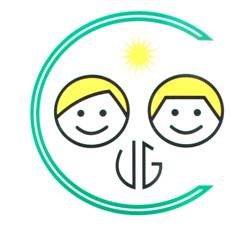 